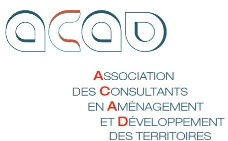 Compte-rendu du Groupe Habitat Privédu 3 juillet 2017Réunion téléphonique tenue de 17h30 à 18h45Membres du GHP présents : Damien Le CLERC, Thierry COLIN, Pierre OLIVIER, Nicolas Crozet, Francis CURA Avec la participation de Yves JULOU qui a réalisé ce CR.Recrutement d’un délégué à l’animation et au développement du Groupe Habitat Privé (GHP) de l’ACADL’élaboration du projet de l’association et la mise en place de la convention s’imposant à court terme, le CA a décidé le 6/6/2017 de confier à Yves Julou, ancien d’Urbanis retraité depuis 2015, une mission d’assistance pour le groupe habitat privé. Cette mission a été formalisée dans le cadre d’une convention passée entre l’ACAD et Yves JULOU, consultant libéral, validée par le CA de l’ACAD le 4 juillet 2017.Le référent du GHP, Damien Le Clerc, a la charge de définir la feuille de route annuelle en lien avec l’ensemble des membres du GHP et de piloter sa mise en œuvre avec l’appui du délégué à l’animation et au développement (Yves Julou).Les Missions du Délégué concernent l’élaboration, la mise en place et le suivi de la convention ANAH jusqu’au 30 juin 2018, et plus particulièrement les actions suivantes :Préparation de la convention entre l’ACAD et l’ANAH sur l’habitat privéintégrer les préoccupations « habitat privé » dans la stratégie globale de l’ACAD  Travailler avec le groupe habitat privé sur le projet ACAD en la matièreAccompagner les membres de l’ACAD dans les discussions avec l’ANAHAboutir à un projet de convention et de financement de l’ACAD par l’ANAHCette convention doit être finalisée au cours des mois de septembre et octobre 2017.Dans l’hypothèse où l’ANAH ne signerait pas la convention, la mission du bénéficiaire s’achèverait de fait.Participation à l’animation du réseau Habitat privé de l’ACADAppuyer l’organisation et l’animation du GHP (réunions, évènements …).   Assurer le rôle de relais d’information entre les membres du GHP, et les éventuels autres groupes de  Contribuer à l’élaboration des contenus techniques nécessaires aux discussions (recherches ponctuelles, benchmark…).   Gestion opérationnelle et administrative  Assurer le suivi administratif de la convention avec l’ANAH (suivi élaboration de la convention, de sa signature, des appels de fonds, suivi des indicateurs, relance des membres de l’ACAD pour les obtenir …).  Coordonner les travaux du groupe sur différents  dossiers techniques (élaboration des CR, projet associatif, suivi convention ANAH, lien avec concurrence déloyale, démarche certification, archivage des dossiers sur la plateforme documentaire du site ACAD…).  Assister la conception, puis l’actualisation des outils de suivi d'activité du groupe. Développement Représenter ponctuellement le groupe auprès de l’ANAH en cas d’impossibilité des membres, Assurer le développement des partenariats, (agence nationale, institutionnels, universitaires/formations/écoles …).  Assurer l’élaboration des éventuels supports de communication.  Renouvellement de la convention triennale ACAD - ANAH (2017 / 2019)2.1 - Démarche et calendrierDamien Le Clerc rappelle la demande de Christian Mourougane de suivre personnellement l’élaboration de la nouvelle convention sur la base d’une proposition de l’ACAD et d’une réunion en juillet. Il indique les étapes de mise en place de la convention : ‐ Transmission à l’ANAH d'un document "projet de l'association ACAD pour les 3 prochaines années » précisant la proposition d’accompagnement du réseau sur les différents chantiers et démarches conduites par l’ANAH.  objectif 20 juillet‐ Travail commun pour sélectionner les items du projet retenus pour la convention‐ Rédaction du projet de convention‐ Passage au service juridique de l’ANAH‐ Signature  objectif septembre –octobre 20172.2 - ContenuLe projet proposé au GT par Damien Le Clerc et Yves Julou autour de 5 axes de travail est globalement validé. Les modifications et les ajouts apportés au projet lors de la réunion apparaissent en rouge dans le texte ci dessous. Axe 1 : Apporter la contribution de l’ACAD à l’efficacité des réseaux intervenant dans l’amélioration de l’habitat privéMise à jour annuelle de la cartographie des territoires couverts par les BE adhérents de l’ACAD    cartographie de la couverture du réseau (départements couverts par un ou plusieurs membres), carto des habilitations en diffusFormalisation annuelle de l’activité du réseau  nombre d’opérations par type, nombre de dossiers déposés par type d’opération et par année (une page avec les stat du réseau), actions spécifiques, innovations…Réunions d’échange avec l’ANAH sur l’activité du réseau    participation aux comités techniques et groupes de  travail spécifiques pilotés par l’ANAH centrale (ex : cotech Action  logement …)Proposition à l’ANAH de sujets de discussions techniques   notes à destination de la direction de l’ANAH Axe n°2 : Poursuive la collaboration dans la mise en œuvre du programme Habiter MieuxParticiper aux réunions de suivi du programme et alimenter les échanges d’une part, sur les éléments stratégiques et qualitatifs et les tendances dynamiques de la mise en œuvre du programme dans les territoires afin d’alimenter les échanges dans le cadre des rencontres avec l’ANAH pour le suivi du programme  d’autre part, sur la contribution du réseau ACAD à la mise en œuvre du programme mise en place d’un tableau de suivi interne au réseau et réunions ANAH /ACADParticiper au développement des partenariats de l’ANAH agissant dans le cadre de la rénovation énergétique du bâti de l’habitat privé ( )   ion réunions    Faire remonter les expériences originales et/ou innovantes , ateliers ANAHParticiper aux échanges entre opérateurs  échanges dans le cadre du GHP, réunions d’échange avec l’ANAHAxe 3 : œuvrer à la mise en place des démarches auprès des copropriétésCollaborer à la mise en œuvre des dispositifs de veille auprès des copropriétés fragiles : VOC, POPAC (à préciser par le groupe)Appuyer la mise en œuvre du programme de rénovation énergétique des copropriétés fragilesProposer des évolutions d’outils sur les opérations complexes (à préciser par le groupe)Proposer des liens entre le registre des immatriculations géré par l’ANAH et les politiques territoriales (accès des opérateurs au registre)Axe 4 : Participer à la démarche de simplification et dématérialisation des demandes de subventionContribuer à la démarche et participer aux réflexions sur les besoins et les solutions Réunions avec le pilote ANAH en charge de la démarche, notes,Poursuivre le travail d’accompagnement de la conception et du développement de ces outils engagé par l’ACAD notamment dans le cadre de l’Open LabRéunions open labAccompagner l’expérimentation de ces nouveaux outils et leur déploiement dans les territoiresRéunions avec les porteurs du projet (DDT, collectivité pilote, Anah centrale) – Coordination interne au sein des structures  Faire remonter les besoins d’améliorations et de compatibilité des outils entre ANAH et opérateurs Mobilisation des développeurs  - Adaptation des outils propres aux structures – coordination des langages et adaptation des donnéesAxe 5 : Participer au chantier de l’ANAH sur la certification des services et la labellisation des programmesContribuer à l’élaboration et accompagner la rédaction du référentiel de certification de servicesRéunions, notes, propositions, relecture, correctionsMise en place de la certification des structures    à discuter avec l’ANAH quant aux modalités de financement de cette actionConvention ANAH / Action LogementFrancis Cura rappelle l’importance de ce dossier pour l’ACAD et l’urgence à s’impliquer dans ce groupe de travail et propose qu’une réunion de travail en présentiel soit organisée rapidement avec les membres de l’ACAD désireux de s’impliquer. Il rappelle qu’il ne se sent pas le mieux placé pour apporter sa contribution sur les bailleurs, hormis en petite couronne et sur les copropriétés. Le groupe de travail rappelle que Jean Marc Natali, Pierre olivier, Frédéric Lebars (Citémétrie) se mobilisent au maximum de . Thierry Colin est prêt à s’impliquer et faire remonter les expériences locales dont il a connaissance.La réunion est levée à 18h45. Il est convenu de mettre en place un lien « doodle » pour fixer la date de la prochaine réunion du GT HP.